MANAGING ALLEGATIONS AND COMPLAINTS ABOUT A KCC FOSTER CARER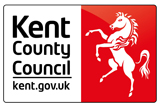 